Заключение Контрольно-счетной палаты Алейского района Алтайского края по результатам проведения финансово-экономической экспертизы Проекта постановления Администрации Алейского района Алтайского края «О внесении изменений в муниципальную программу «Развитие образования в Алейском районе на 2021-2024 годы», утвержденную постановлением Администрации Алейского района от 25.12.2020 № 549»Заключение по результатам проведения финансово-экономической экспертизы Проекта постановления Администрации Алейского района Алтайского края «О внесении изменений в муниципальную программу «Развитие образования в Алейском районе на 2021-2024 годы», утвержденную постановлением Администрации Алейского района от 25.12.2020 № 549» подготовлено в соответствии  со ст. 157 Бюджетного Кодекса  РФ, ст.9 Федерального закона от 07.02.2011 №6-ФЗ «Об общих принципах организации и деятельности контрольно-счетных органов субъектов Российской Федерации и муниципальных образований», ст.20 Положения о бюджетном процессе и финансовом контроле в муниципальном образовании Алейский район Алтайского края, утвержденного решением Собрания депутатов Алейского района от 24.08.2016г. №33 (с учетом изменений),  статьей 7, 9 Положения о Контрольно-счетной палате Алейского района Алтайского края, утвержденного решением Собрания депутатов Алейского района от 11.03.2022 г. №2-РСД, а также п. 2.9.5. плана работы Контрольно-счетной палаты Алейского района Алтайского края на 2023 год.Цель финансово-экономической экспертизы: выявление факторов риска при формировании средств бюджета района, создающих условия для последующего неправомерного и (или) неэффективного использования средств бюджета, анализ достоверности оценки объема расходных обязательств.Основными задачами финансово-экономической экспертизы являются оценка положений муниципальной программы на предмет:- соответствия требованиям федерального законодательства, законодательства Алтайского края, нормативно-правовых актов муниципального образования Алейский район Алтайского края;-   отсутствия (минимизация) рисков принятия решений по формированию и использованию средств районного бюджета, создающих условия для последующего неправомерного и (или) неэффективного  использования средств районного бюджета, невыполнения (неполного выполнения) задач и функций, возложенных на органы местного самоуправления Алейский район Алтайского края и их структурные подразделения (подведомственные учреждения);-  обоснованности заявленных финансово-экономических последствий реализации муниципальной программы.В целях проведения финансово-экономической экспертизы контрольно-счетной палатой Алейского района были рассмотрены следующие документы:- Проект постановления Администрации Алейского района Алтайского края «О внесении изменений в муниципальную программу «Развитие образования в Алейском районе на 2021-2024 годы», утвержденную постановлением Администрации Алейского района от 25.12.2020 № 549. Ответственный исполнитель программы: Комитет по образованию администрации Алейского района Алтайского края. Соисполнители программы: отсутствуют. Участники программы: Администрация Алейского района Алтайского края; муниципальные образовательные учреждения, подведомственные комитету по образованию администрации Алейского района; комитет по финансам, налоговой и кредитной политике Администрации Алейского района.	В соответствии с Федеральным законом от 06.10.2003 № 131-ФЗ «Об общих принципах организации местного самоуправления в Российской Федерации», решением Собрания депутатов Алейского района Алтайского края от 26.12.2022 № 34-РСД «О районном бюджете на 2023 год и на плановый период 2024 и 2025 годов» (в ред. от 02.05.2023 №8-РСД), представленным проектом постановления вносятся изменения в паспорт муниципальной программы, а именно в Раздел паспорта Программы «Объемы финансирования программы», Раздел 4 Программы «Общий объем финансовых необходимых для реализации программы», аналогичную информацию в части Подпрограмм № 1-5, Приложение №1, №2 Программы. Указанные изменения касаются мероприятий программы для периода 2023 года.	Общий объем финансирования Программы на 2023 год составит 290 651,1 тыс. руб., в том числе районный бюджет – 13 892,0 тыс. руб., краевой бюджет – 220 619,587 тыс. руб., федеральный бюджет – 56 139,513 тыс. руб. Объем финансирования муниципальной программы 2023 года соответствует решению Собрания депутатов Алейского района Алтайского края от 26.12.2022 №34-РСД «О районном бюджете на 2023 год и на плановый период 2024 и 2025 годов» (в ред. от 02.05.2023 №8-РСД). Проектом постановления вносятся изменения в Мероприятие 5.3  Подпрограммы 5 "Совершенствование управления системой образования в Алейском районе" «Укрепление материально-технической базы учреждений (организаций) (Капитальный ремонт общеобразовательных учреждений) МКОУ «Солнечная СОШ»». Общее уменьшение финансирования за счет федерального бюджета на 16 561,2 тыс. руб.Увеличивается финансовое обеспечение Мероприятия 1.1. Подпрограммы 1 (увеличение заработной платы), мероприятие 5.3 Подпрограммы 2 (Капитальный ремонт общеобразовательных учреждений, в т.ч. МКОУ «Солнечная СОШ», МБОУ «Боровская СОШ»). Общее увеличение за счет средств краевого бюджета на 30 467,4 тыс. руб.Увеличивается финансовое обеспечение Мероприятий 4.1.1 «Проверка, перезарядка огнетушителей», 4.1.3 «Проведение огнезащитной обработки чердачных помещений», 4.1.6 «Тактильные вывески со шрифтом Брайля», Мероприятие 1.5 Подпрограммы 1 «Капитальный ремонт зданий дошкольных образовательных учреждений- МКДОУ Боровской детский сад, МКДОУ Алейский детский сад, МКДОУ Урюпинский детский сад, Мероприятие 2.7 «Проведение Августовской конференции, самый классный классный», Мероприятие 2 «Создание (обновление) материально-технической базы для реализации основных и дополнительных общеобразовательных программ цифрового и гуманитарного профилей в общеобразовательных организациях, расположенных в сельской местности и малых городах», «Выплата заработной платы специалисту по программе "Успех каждого ребенка"», Мероприятие 3 «Организация и проведение муниципальных конкурсов на 2023 год» Подпрограммы 3, Мероприятие 3.2 «Выявление и поддержка одаренных детей и молодежи по направлениям дополнительного образования детей (участие в спортивных соревнованиях различного уровня отделений ДЮСШ), приобретение спортивного инвентаря», «Обеспечение организованными формами отдыха и оздоровления (организация работы пришкольных лагерей, выезд в лагеря)» Подпрограммы 3, Мероприятия 4.3 «Проведение мероприятий, профессиональных конкурсов» Подпрограммы 4, Мероприятий 5.2.1 «Повышение уровня пожарной безопасности образовательных организаций», Мероприятие 5.3 «Укрепление материально-технической базы учреждений (организаций) (Капитальный ремонт общеобразовательных учреждений - МБОУ «Вавилонская СОШ», МКОУ «Солнечная СОШ», МКОУ «Солнечная СОШ» филиал Заветильичевская СОШ, МБОУ «Боровская СОШ», МКОУ «Краснопартизанская СОШ», МКОУ «Кашинская СОШ»), Мероприятие 5.5 «Точка роста (капитальный ремонт кабинетов и приобретение мебели)», Мероприятие 5.6 «Участие в программе "Я считаю"», в том числе программа дополнена новым Мероприятием 5.7 «Тактильные вывески со шрифтом Брайля». Итоговое увеличение за счет районного бюджета – 7 113,0 тыс. руб.В соответствии со ст.179 Бюджетного кодекса РФ, муниципальные программы утверждаются местной администрацией муниципального образования. Порядок принятия решений о разработке муниципальных программ, формировании и реализации муниципальных программ устанавливается муниципальным правовым актом местной администрации муниципального образования. Структура муниципальной программы соответствует Постановлению Администрации Алейского района от 07.07.2021 №297 «Об утверждении порядка разработки, реализации и оценки эффективности муниципальных программ Алейского района». Внутреннее согласование комитетами и отделами имеется, что отражает соответсвие процесса разработки программы вышеуказанному Порядку. Изменения объемов финансирования мероприятий программы в 2023 году согласуется со сведениями об индикаторах муниципальной программы.  В муниципальной программе отсутствуют признаки наличия внутренних противоречий и несогласованности. Предложения и выводы КСППо аспекту «соответствие требованиям федерального законодательства, законодательства Алтайского края, нормативно-правовых актов муниципального образования Алейский район Алтайского края» несоответствий не выявлено. Паспорт муниципальной программы основывается на действующих номах законодательства Российской Федерации, Алтайского края, муниципальных нормативно-правовых актах Алейского района Алтайского края. 		По аспекту «наличие/отсутствие (минимизация) рисков принятия решений по формированию и использованию средств районного бюджета, создающих условия для последующего неправомерного и (или) неэффективного  использования средств районного бюджета, невыполнения (неполного выполнения) задач и функций, возложенных на органы местного самоуправления Алейский район Алтайского края и их структурные подразделения (подведомственные учреждения)»: не выявлено таковых. По аспекту «Обоснованность заявленных финансово-экономических последствий реализации муниципальной программы» отклонений не выявлено. Контрольно-счетная палата Алейского района Алтайского края считает возможным подписание рассматриваемого проекта постановления.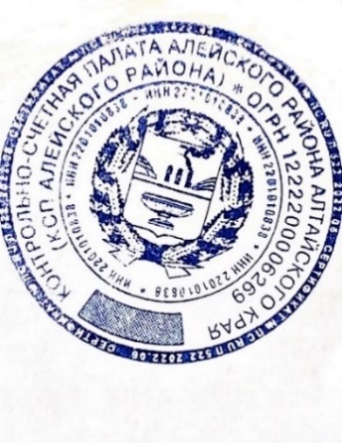 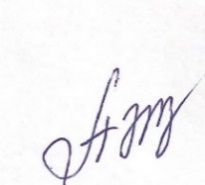 Председатель контрольно-счетной палаты   Алейского района Алтайского края                                             		                     Захарова А.С.05.06.2023г. № 63/01-05Администрация Алейского района Алтайского краяЗаместителю главы Администрации района, председателю комитета по образованию администрации района Т.Н.ЧасовскихСобрание депутатов Алейского района Алтайского краяПредседателю Собрания ДепутатовС.Д.Миллер